EXCELENTÍSSIMO SENHOR PREFEITO DO MUNICÍPIO DE BRAÇO DO NORTEO abaixo assinado:Nome/Razão Social:  _________________________________________________________Endereço:  ___________________________________________________   Nº.: _________Bairro:  _____________________________________   Cidade:  ______________________UF:  ______   CEP: ________-_____ Fone/Celular:  (____) ____________________________   CNPJ / CPF:  _______________________________________   E-mail:  _________________________________________________________________Vem mui respeitosamente a V. Excia. Requerer:Parcelamento padrão, com fulcro no Art. 70º do Código Tributário Municipal.PAGAMENTO PARCELADO               Nº DE PARCELAS:  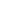 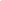 DOCUMENTOS NECESSÁRIOS:OBSERVAÇÕES:Conforme Art. 70, §5º do CTM, a parcela mínima não será inferior a 30 UFRM;Conforme Art. 70, será permitido o parcelamento em até 60 (sessenta) parcelas.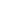 Nestes TermosPede DeferimentoBraço do Norte (SC),  _______ de ______________________ de ______._________________________________________________________Assinatura do requerentePESSOA FÍSICAPESSOA JURÍDICACÓPIA RG/CPFCÓPIA CONTRATO SOCIALCÓPIA DO COMPROVANTE DE RESIDÊNCIAPROCURAÇÃO (CASO NÃO SEJA TITULAR)PROCURAÇÃO (CASO NÃO SEJA TITULAR)